
ILLINOIS TRIO
2023 Scholarship Competition
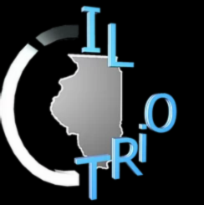 Overview It is with great pleasure that Illinois TRIO announces the 2023 Scholarship Competition. All scholarships will be awarded for the 2023-2024 academic year. Illinois TRIO programs can submit up to 2 nominations per scholarship. Nominators must be a current member of Illinois TRIO.Eligibility The student applicant must meet the following criteria to be nominated and apply: Be a current IL TRIO participant: Talent Search, Upward Bound, UBMS, EOC, McNair, SSS, or VUBBe enrolled in or anticipate enrollment in a two-year or four-year post-secondary institution for the 2023-2024 academic yearHave a minimum cumulative GPA of 2.5 on a 4.0 scaleDemonstrate involvement in co-curricular and/or community activitiesBe nominated by a current IL TRIO member.Scholarships are broken down into College/Adult and Pre-College categories: College/Adult Category: 						Pre-College Category:Board of Directors’ Scholarship ($500)
Board of Directors’ Textbook Scholarship ($250)
Past Presidents’ Council Leadership Award ($500)
Board of Directors’ Scholarship ($500)
Board of Directors’ Textbook Scholarship ($250)
Past Presidents’ Council Leadership Award ($500)Only active participants in College/Adult TRIO programs may be nominated in the College/Adult category and only active participants in Pre-College TRIO programs may be nominated in the Pre-College category. Required Application Materials TRIO staff members are responsible for submitting the application packet by email to illinois-scholarship@eoa.org as a single, multi-page PDF document for each student by the application deadline of 5:00p.m. on Monday, March 20st, 2023. A student may apply/be nominated for multiple scholarships in his/her category (College/Adult or Pre-College) with one single nomination packet. A complete application packet will include: the Illinois TRIO Scholarship application (student completes)a copy of the student’s unofficial transcriptthe student’s essayPhoto release form and photographthe Illinois TRIO Scholarship nomination form from a TRIO staff member (no separate recommendation letter).Timeline & Notification ProcessApplication Deadline: 5:00 pm on Monday, March 20st, 2023. All information must be submitted before the deadline or the candidate will not be considered. Each student’s nomination must be emailed as a single, multipage PDF packet to illinois-scholarship@eoa.org.Notification: Winner(s) will be notified by the Illinois TRIO Scholarship Chairperson in April.Scholarship Payment: Checks will be payable to the scholarship recipient and mailed to the address listed on the Illinois TRIO Scholarship application form in late August or early September in one lump sum after the Illinois TRIO Scholarship Chairperson has received proof of fall term enrollment. 